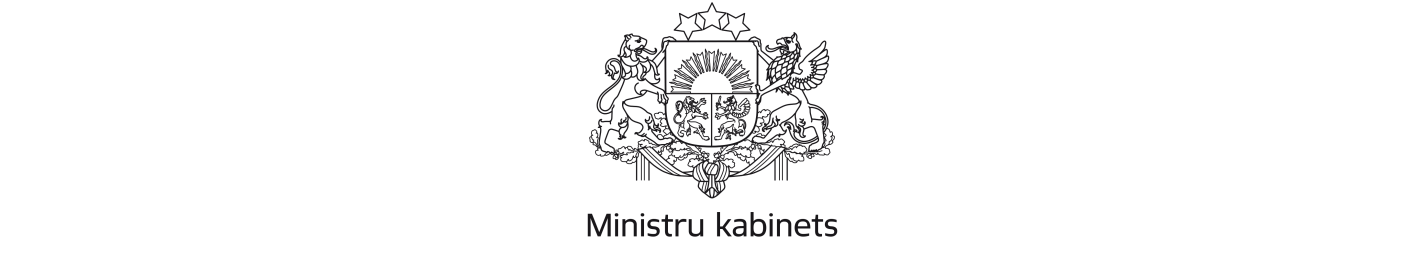 Sēdes protokols22.§Informatīvais ziņojums "Par publiskās pārvaldes informācijas sistēmu konceptuālo arhitektūru"      TA-238 ______________________________________________________(K.Gerhards, G.Krasovskis, A.Daugulis, I.Jaunzeme, L.Straujuma)     1. Pieņemt zināšanai iesniegto informatīvo ziņojumu un atbalstīt tajā definētos publiskās pārvaldes informācijas sistēmu attīstības principus, kas ievērojami publiskās pārvaldes informācijas sistēmu attīstībā.      2. Vides aizsardzības un reģionālās attīstības ministrijai, savas kompetences ietvaros izstrādājot normatīvos aktus publiskās pārvaldes informācijas sistēmu un informācijas un komunikāciju tehnoloģiju (IKT) atbalsta jomā, ievērot informatīvajā ziņojumā definētos principus.      3. Vides aizsardzības un reģionālās attīstības ministrijai sadarbībā ar Latvijas Pašvaldību savienību papildināt informatīvo ziņojumu jautājumā par pašvaldību nodrošināšanu ar publiskās pārvaldes informācijas sistēmās iekļauto informāciju, un iesniegt precizēto informatīvo ziņojumu Valsts kancelejā. * Dokuments ir parakstīts ar drošu elektronisko parakstu un satur laika zīmoguMinistru prezidente(paraksts*)Laimdota StraujumaValsts kancelejas direktora vietā – Valsts kancelejas direktora vietniece valsts pārvaldes un cilvēkresursu attīstības jautājumos, Valsts pārvaldes attīstības departamenta vadītāja(paraksts*)Eva Upīte